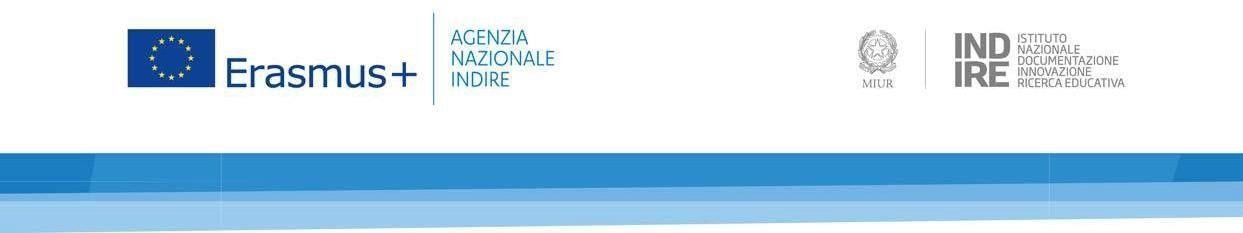 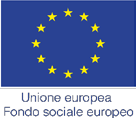 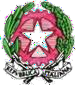 ALLEGATO 2SELEZIONE PARTECIPANTI ALLE MOBILITÀ PROGRAMMA ERASMUS+CONVENZIONE N. 2023-1-IT02-KA121-SCH-000143217 CUP: H91I23001010006SCHEDA DI AUTOVALUTAZIONE1 Per quanto riguarda la Laurea in lingue straniere e le Certificazioni nelle Competenze linguistiche la valutazione di entrambi i titoli è incompatibile.Ai sensi del DM n. 62/2022, al diploma di laurea, corrispondente al livello C1 del QCER, sarà assegnato un punteggio pari a p. 6. Nel caso di presentazione di certificazione linguistica in lingua inglese di livello C2 saranno assegnati ulteriori p. 2.2 Non si valuta la partecipazione in qualità di componente della Commissione Erasmus+ d’Istituto in quanto già valutata nel criterio precedente.COMPETENZE E TITOLICOMPETENZE E TITOLICOMPETENZE E TITOLICOMPETENZE E TITOLICRITERIOPUNTEGGIOPUNTIattribuiti dal candidatoPUNTIattribuiti dalla CommissioneLaurea magistrale in Lingue e Letterature straniere1Punti 6Competenza linguistica - Lingua inglese(Si valuta una sola certificazione di grado più elevato)B1: 2 puntiB2: 4 puntiC1: 6 puntiC2: 8 puntiCompetenza linguistica in altre lingue straniere(Si valuta una sola certificazione di grado più elevato)B1: 1 puntoB2: 2 puntiC1: 3 puntiC2: 4 puntiCertificazione CLIL (esclusi i docenti di lingue straniere)Punti 2Dottorati di ricerca, Master, specializzazioni, Corsi di perfezionamento post lauream coerenti con le finalitàdel progettoPunti 1 per ogni titolo (max. 3 titoli)ESPERIENZE PROFESSIONALIESPERIENZE PROFESSIONALIESPERIENZE PROFESSIONALIESPERIENZE PROFESSIONALIImpegno a favore dell’internazionalizzazione(Partecipazione Commissione Erasmus+ d’Istituto ed utilizzo certificato delle piattaforme eTwinning e Mobility Tool).Punti 2 per ogni attività (max. 2 attività)Impegno per il miglioramento dell’offerta formativa del proprio istituto.(Partecipazione a commissioni2 e ruoli di responsabilità)Punti 1 per ogni attività (max. 2 attività)Prima partecipazione a mobilità Programma Erasmus+Punti 3TOTALE PUNTEGGIOTOTALE PUNTEGGIO